Lección 13: Inventemos problemas-historiaInventemos nuestros propios problemas-historia.13.1: Inventemos un problema-historia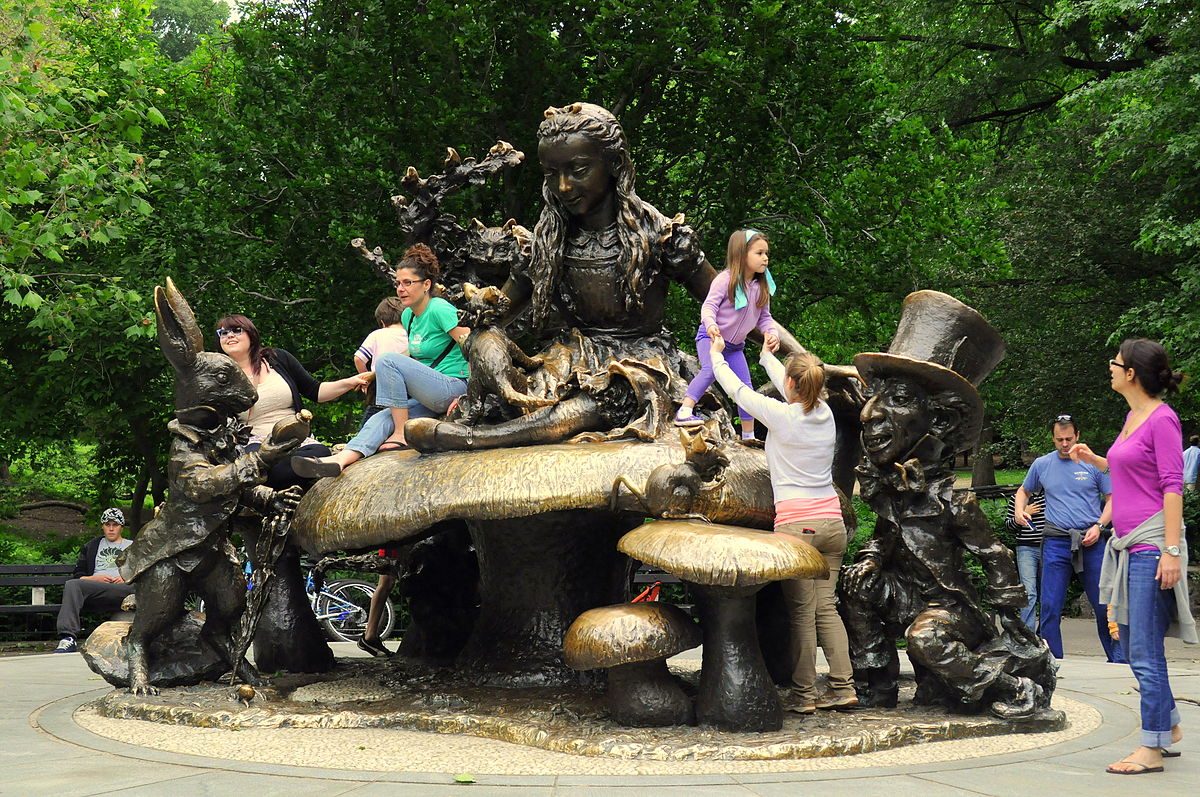 13.2: Intercambiemos la operación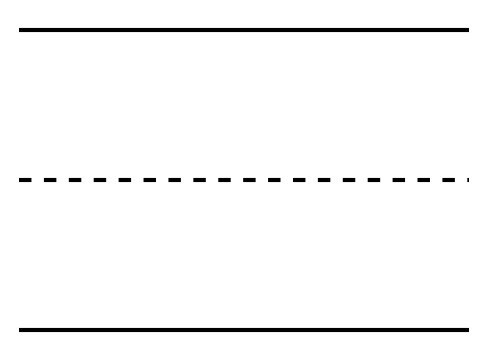 13.3: Retomemos “Historias matemáticas: Actúalo”Escoge un centro.Bingo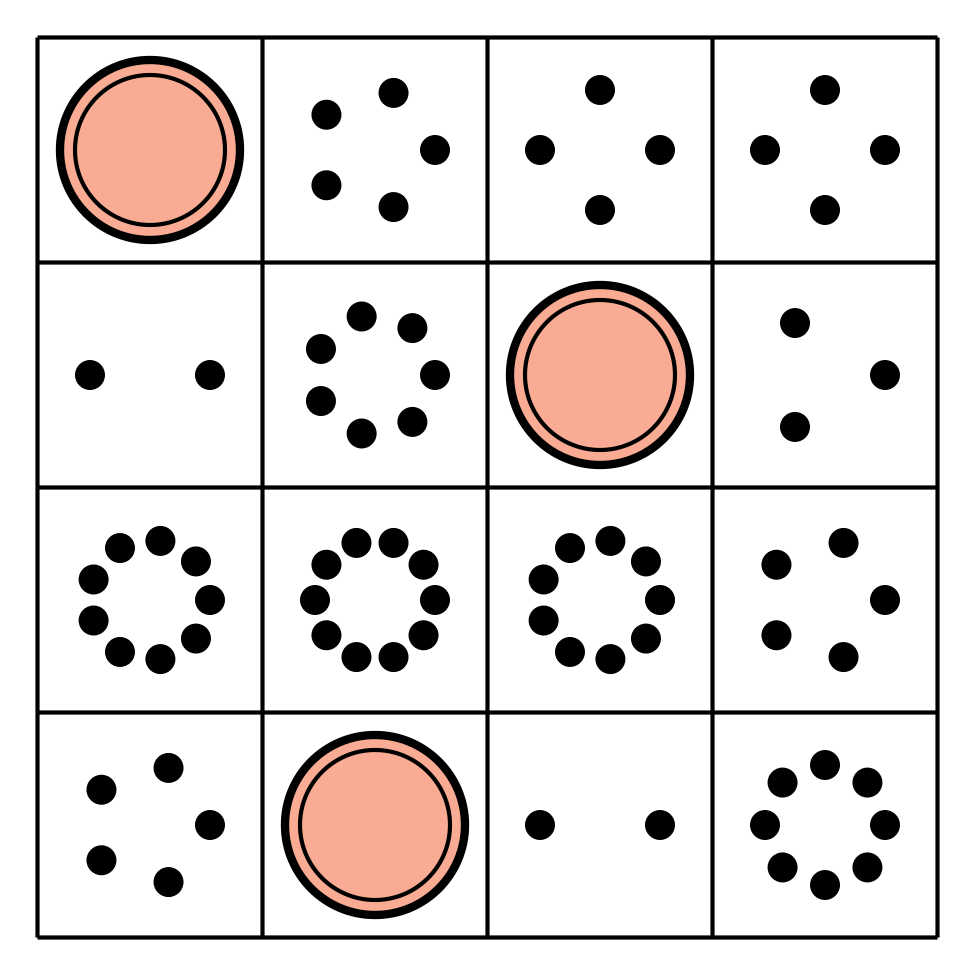 Dedos matemáticos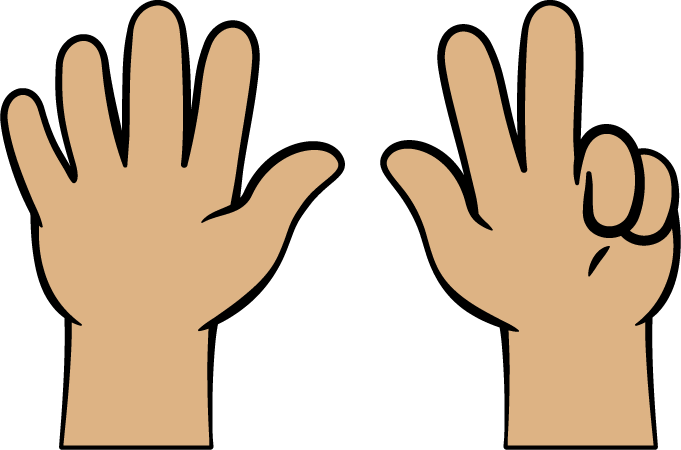 Torres para restar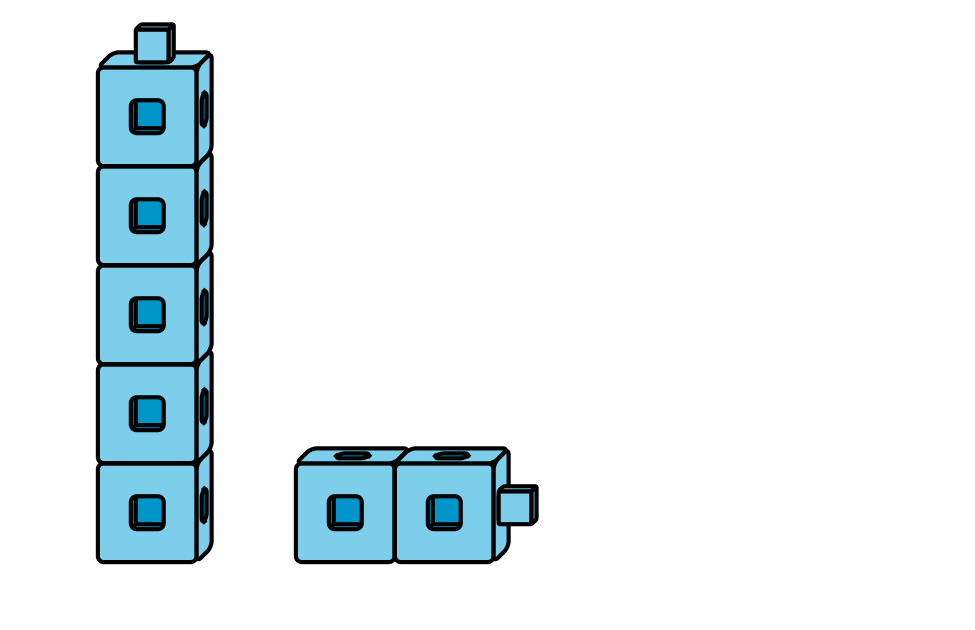 Tableros de 5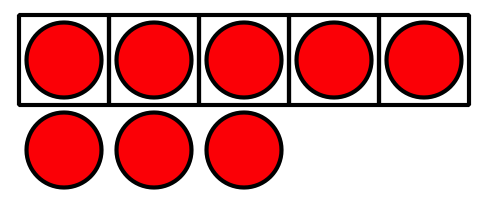 Historias matemáticas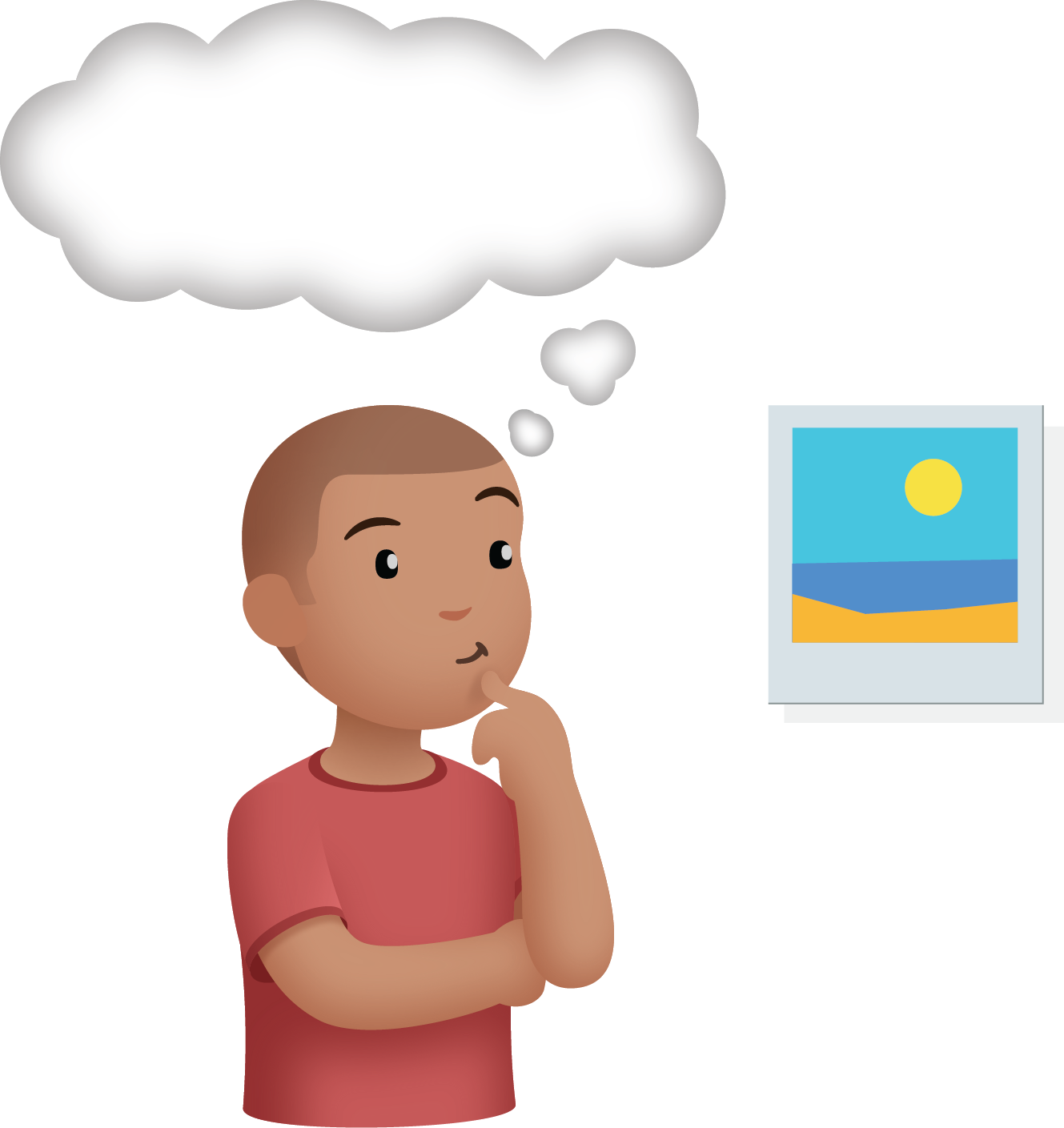 Contar colecciones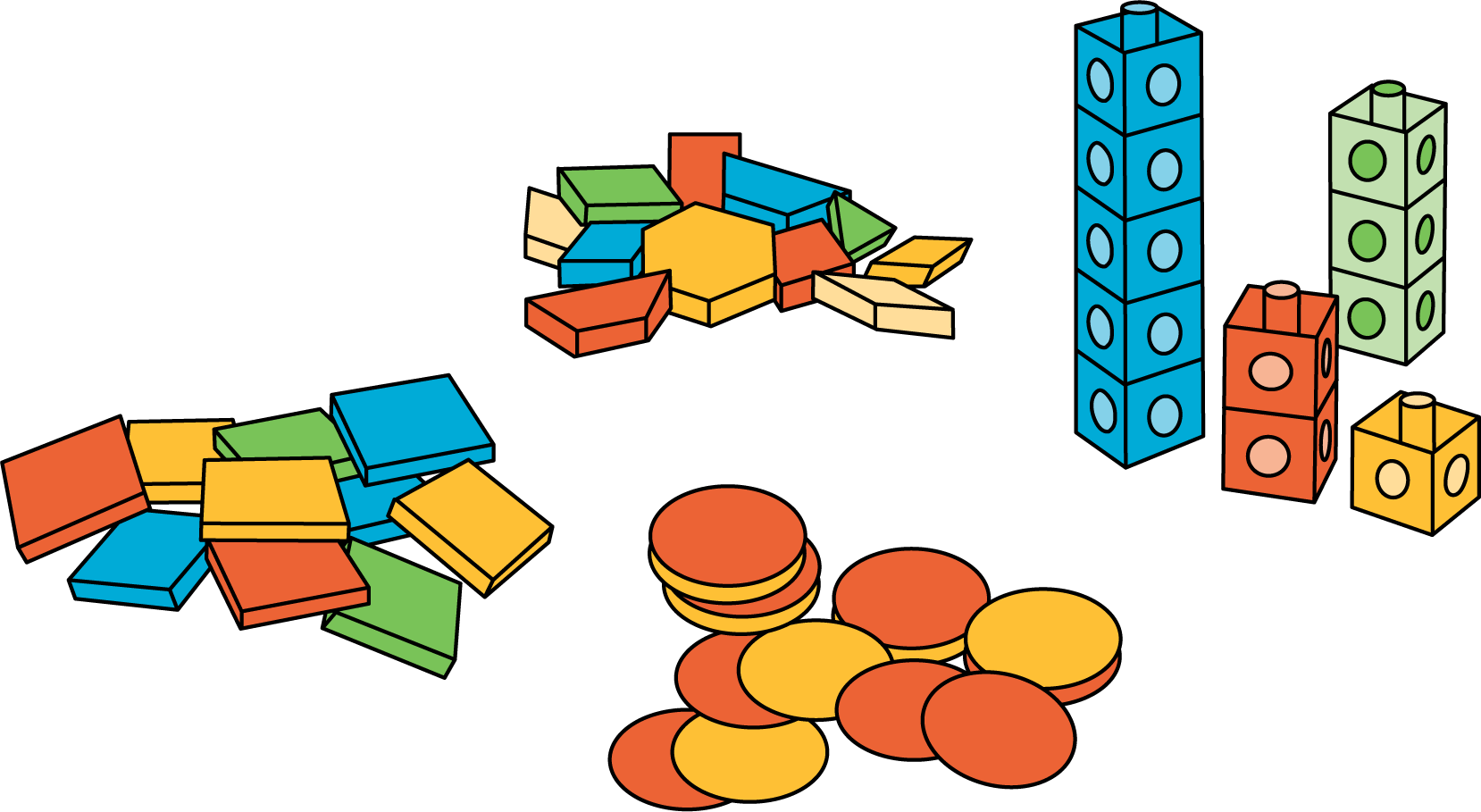 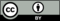 © CC BY 2021 Illustrative Mathematics®